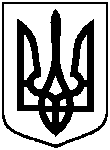 СУМСЬКА МІСЬКА ВІЙСЬКОВА АДМІНІСТРАЦІЯСУМСЬКОГО РАЙОНУ СУМСЬКОЇ ОБЛАСТІНАКАЗ24.11.2023		                  м. Суми		          № 13- СМР Розглянувши звернення Виконавчого комітету Сумської міської ради                   від 17 серпня 2023 року № 1206/03.02-08 та комунального підприємства «Зелене будівництво» Сумської міської ради від 18 серпня 2023 року № 347, з метою ефективного використання майна комунальної власності Сумської міської територіальної громади, відповідно до статті 136 Господарського кодексу України,  керуючись пунктом 12 частини 2 та пунктом 8 частини 6 статті 15 Закону України «Про правовий режим воєнного стану»,НАКАЗУЮ:	1. Передати в господарське відання та на баланс комунальному підприємству «Зелене будівництво» Сумської міської ради майно комунальної власності Сумської міської територіальної громади, а саме: автомобіль SKODA FABIA (VIN-TMBJB6NJ0GZ085690).2. Комунальному підприємству «Зелене будівництво» Сумської міської ради (Скрипка Олег) прийняти в господарське відання та на  баланс майно, зазначене в пункті 1 цього наказу, у порядку, визначеному чинними нормативно-правовими актами.3. Виконавчому комітету Сумської міської ради зняти з балансового обліку майно, зазначене у пункті 1 цього наказу, у порядку, установленому чинними нормативно-правовими актами.4. Управлінню комунального майна Сумської міської ради (Дмитренко Сергій):4.1. Здійснити передачу, зазначену в пункті 1 цього наказу.4.2. Укласти з комунальним підприємством «Зелене будівництво» Сумської міської ради відповідний договір про передачу майна, що є комунальною власністю Сумської міської територіальної громади, на праві господарського відання.5. Контроль за виконанням цього наказу залишаю за собою.Начальник                                                    		             Олексій ДРОЗДЕНКОПро передачу майна  комунальної власності Сумської міської територіальної громади у господарське відання комунальному підприємству «Зелене будівництво» Сумської міської ради